2017年度　本試験　化学基礎　第2問　－　問4必要があれば，原子量は次の値を使うこと。　H　1.0　　　He　4.0　　　C　12　　　O　16　　　Na　23　　　Cl　35.5　　　Ca　40【問題】　ある物質の水溶液をホールピペットではかりとり，メスフラスコに移して，定められた濃度に純水で希釈したい。次の問い（a・b）に答えよ。a　ホールピペットの図として正しいものを，次の①～⑤のうちから一つ選べ。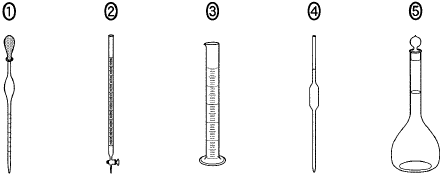 b　このとき行う操作Ⅰ・Ⅱの組合せとして最も適当なものを，下の①～④のうちから一つ選べ。操作Ⅰ　A　ホールピペットは，洗浄後，内部を純水ですすぎそのまま用いる。　B　ホールピペットは，洗浄後，内部をはかりとる水溶液ですすぎそのまま用いる。操作Ⅱ　C　純水は，液面の上端がメスフラスコの標線に達するまで加える。　D　純水は，液面の底面がメスフラスコの標線に達するまで加える。2017年度　本試験　化学基礎　第2問　－　問4【問題情報】【正解】a　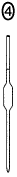 b　④操作Ⅰ　B　ホールピペットは，洗浄後，内部をはかりとる水溶液ですすぎそのまま用いる。操作Ⅱ　D　純水は，液面の底面がメスフラスコの標線に達するまで加える。高校化学Net参考書　http://ko-ko-kagaku.net/操作Ⅰ操作Ⅱ①AC②AD③BC④BD単元水溶液の希釈配点a　2点b　2点計算問題×難易度易しい